新疆巴州中共和静县纪律检查委员会 2020 年度部门决算公开说明二、《收入决算表》三、《支出决算表》四、《财政拨款收入支出决算总表》五、《一般公共预算财政拨款支出决算表》六、《一般公共预算财政拨款基本支出决算表》七、《一般公共预算财政拨款“三公”经费支出决算表》八、《政府性基金预算财政拨款收入支出决算表》九、《国有资本经营预算财政拨款收入支出决算表》第一部分 部门单位概况一、主要职能1.维护党的章程和其他党内法规及重要的规章制度。负责党政机关的勤政建设和党员领导干部廉洁自律工作。2.协助县委、政府抓好党风廉政建设和反腐败工作。负责全县党风廉政建设、纠风目标责任制的落实。3.检查党的路线、方针、政策和决议的贯彻落实执行情 况。负责全县行政监察和本行政区域内的执法监察及纠风正部门和行业不正之风工作。4.负责协调组织全县党风党纪、政纪教育。5.检查和处理党员、干部违反党纪政纪案件。6.受理党员、干部的控告和申诉。7.承办县委、政府交办的其他工作事项。二、机构设置及人员情况新疆巴州中共和静县纪律检查委员会 2020 年度，实有 人数 96 人，其中：在职人员 77 人，离休人员 0 人，退休人员 19 人。从部门决算单位构成看，新疆巴州中共和静县纪律检查 委员会部门决算包括：新疆巴州中共和静县纪律检查委员会 决算。单位无下属预算单位，下设 11 个处室，分别是：办 公室、党风政风监督室、组宣部、信访室、案件审理室、案件监督管理室、第一纪检监察室、第二纪检监察室、第三纪检监察室、第四纪检监察室、干部监督室。第二部分 部门决算情况说明一、收入支出决算总体情况说明2020 年度本年收入 1359.12 万元，与上年相比，增加 384.21 万元，增长 39.41%，主要原因是：人员工资增加， 信息化网络建设投入加大。本年支出 1359.12 万元，与上年 相比，增加 384.21 万元，增长 39.41%，主要原因是：人员工资增加，信息化网络建设投入加大。二、收入决算情况说明2020 年度本年收入 1359.12 万元，其中：财政拨款收入 1359.12 万元， 占 100.00%； 上级补助收入 0.00 万元， 占 0.00%；事业收入 0.00 万元，占 0.00%；经营收入 0.00 万元， 占 0.00%；附属单位上缴收入 0.00 万元， 占 0.00%；其他收入 0.00 万元， 占 0.00%。三、支出决算情况说明2020 年度本年支出 1359.12 万元，其中 ：基本支出 1359.12 万元，占 100.00%；项目支出 0.00 万元，占 0.00%； 上缴上级支出 0.00 万元， 占 0.00%；经营支出 0.00 万元，占 0.00%；对附属单位补助支出 0.00 万元， 占 0.00%。四、财政拨款收入支出决算总体情况说明2020 年度财政拨款收入 1359.12 万元，与上年相比，增加 384.21 万元，增长 39.41%。主要原因是：人员工资增加，信息化网络建设投入加大。财政拨款支出 1359.12 万元，与 上年相比，增加 384.21 万元，增长 39.41%，主要原因是：人员工资增加，信息化网络建设投入加大。与年初预算数相比情况 ： 财政拨款收入年初预算数 1245.52 万元，决算数 1359.12 万元，预决算差异率 9.12%， 主要原因是：人员工资增加，信息化网络建设投入加大。财 政拨款支出年初预算数 1245.52 万元，决算数 1359.12 万元， 预决算差异率 9.12%，主要原因是：人员工资增加，信息化网络建设投入加大。五、一般公共预算财政拨款支出决算情况说明2020 年度一般公共预算财政拨款支出 1359.12 万元。按功能分类科目项级科目公开，其中：2011101 行政运行 961.72 万元；2011199 其他纪检监察事务支出 132.26 万元；2013299 其他组织事务支出 17.49 万元；2080501 行政单位离退休 4.78 万元；2080505 机关事业单位基本养老保险缴费支出 97.01 万元；2080506 机关事业单位职业年金缴费支出 7.92 万元；2101101 行政单位医疗 41.10 万元；2101102 事业单位医疗 0.74 万元；2101103 公务员医疗补助 21.76 万元；2210201 住房公积金 74.34 万元。六、一般公共预算财政拨款基本支出决算情况说明2020 年度一般公共预算财政拨款基本支出 1359.12 万元，其中：人员经费 989.60 万元，包括：基本工资、津贴补贴、 奖金、机关事业单位基本养老保险费、职业年金缴费、职工 基本医疗保险缴费、公务员医疗补助缴费、其他社会保障缴费、住房公积金、退休费、生活补助、奖励金。公用经费 369.52 万元，包括：办公费、 印刷费、邮电 费、取暖费、差旅费、租赁费、培训费、公务接待费、公务 用车运行维护费、其他交通费用、办公设备购置、专用设备购置、其他交通工具购置。七、一般公共预算财政拨款“三公”经费支出决算情况说明2020 年度一般公共预算 “ 三公”经费支出决算 4.04 万 元，比上年减少 21.35 万元，降低 84.09%，主要原因是：公 务用车运行维护费部分费用当年未形成支付,一般公共预算 “ 三公”经费支出较上年减少。其中，因公出国（境）费支 出 0.00 万元，占 0.00%，比上年增加 0.00 万元，增长 0.00%， 主要原因是： 因公出国（境）费支出未安排预算；公务用车购置及运行维护费支出 2.85 万元， 占 70.54%， 比上年减少22.54 万元，降低 88.78%，主要原因是：公务用车运行维护费部分费用当年未形成支付；公务接待费支出 1.19 万元， 占 29.46%，比上年增加 1.19 万元，增长 100%，主要原因是：部分接待费因跨年支付。具体情况如下：因公出国（境）费支出 0.00 万元,开支内容包括： 因公  出国（境）费支出未安排预算。单位全年安排的因公出国（境）团组 0 个， 因公出国（境）0 人次。公务用车购置及运行维护费 2.85 万元,其中，公务用车 购置费 0.00 万元，公务用车运行维护费 2.85 万元。公务用 车运行维护费开支内容包括车辆燃料费、维修、保险等。公务用车购置数 0 辆，公务用车保有量 9 辆。公务接待费 1.19 万元。开支内容包括公务用餐。单位全年安排的国内公务接待 20 批次，470 人次。与年初预算数相比情况：一般公共预算 “ 三公”经费支  出年初预算数 37.50 万元，决算数 4.04 万元，预决算差异  率-89.24%，主要原因是：认真贯彻落实中央 八项规定精神和厉行节约要求，科学合理安排各项支出，进一步完善  财务管理制度，从严控制 “ 三公”经费开支，全年 “ 三公” 经费实际支出降幅明显。其中：因公出国（境）费预算数 0.00  万元，决算数 0.00 万元，预决算差异率 0.00%，主要原因是： 因公出国（境） 费未安排预算；公务用车购置预算数 0.00  万元，决算数 0.00 万元，预决算差异率 0.00%，主要原因是：公务用车购置未安排预算；公务用车运行费预算数 34.50 万元，决算数 2.85 万元，预决算差异率-91.74%，主要原因是： 认真贯彻落实中央八项规定精神和厉行节约要求，科学 合理安排各项支出，进一步完善财务管理制度，从严控制公 务用车运行费支出、部分费用当年未形成支付；公务接待费 预算数 3.00 万元，决算数 1.19 万元，预决算差异率-60.50%， 主要原因是：认真贯彻落实中央八项规定精神和厉行节 约要求，科学合理安排各项支出，进一步完善财务管理制度，从严控制公务接待费支出。八、政府性基金预算财政拨款收入支出决算情况说明我单位本年度无政府性基金预算财政拨款收入支出，政府性基金预算财政拨款收入支出决算表为空表。九、国有资本经营预算财政拨款收入支出决算情况说明我单位本年度无国有资本经营预算财政拨款收入支出，国有资本经营预算财政拨款收入支出决算表为空表。十、其他重要事项的情况说明（一）机关运行经费支出情况2020 年度新疆巴州中共和静县纪律检查委员会（行政单 位和参照公务员法管理事业单位）机关运行经费支出 369.52 万元， 比上年增加 96.08 万元，增长 35.14%，主要原因是：信息化网络建设投入加大。（二）政府采购情况2020 年度政府采购支出总额 240.80 万元，其中：政府采购货物支出 187.78 万元、政府采购工程支出 5.82 万元、政府采购服务支出 47.20 万元。授予中小企业合同金额 240.80 万元， 占政府采购支出 总额的 100.00%，其中：授予小微企业合同金额 166.07 万元，占政府采购支出总额的 68.96%。（三）国有资产占用情况说明截至 2020 年 12 月 31 日，单位共有房屋 145.91（平方 米），价值 41.00 万元。车辆 9 辆，价值 161.26 万元，副部 （省）级及以上领导用车 0 辆、主要领导干部用车 1 辆、机 要通信用车 0 辆、应急保障用车 0 辆、执法执勤用车 0 辆、 特种专业技术用车 0 辆、离退休干部用车 0 辆、其他用车 8 辆，其他用车主要是：业务用车；单位价值 50 万元以上通用设备 0 台（套）、单位价值 100 万元以上专用设备 0 台（套）。十一、预算绩效的情况说明根据预算绩效管理要求，我单位 2020 年度开展预算绩 效评价项目 1 个，共涉及资金 78 万元。预算绩效管理取得 的成效：一是通过加强预算收支管理，不断建立健全内部管 理制度，梳理内部管理流程，单位资金整体支出管理情况得 到提升；二是健全绩效管理工作机制，明确职责分工，提高 了我单位绩效管理工作水平。发现的问题及原因：一是存在 重资金使用、轻绩效监控管理的问题，在工作中侧重于资金支出管理的合理性和规范性，对绩效监控管理工作认识还不到位；二是预算编制工作有待于细化，预算编制不够明确和 细化，预算编制的合理性需要提高，预算执行力度还要进一 下加强。下一步改进措施：一是加强单位绩效监控管理工作， 提高资金使用意识，增强绩效观念和绩效意识，加强资金监 控管理工作；二是细化预算编制工作，认真做好预算的编制， 进一步加强预算管理意识，严格按照预算编制的相关制度和 要求进行预算编制。具体项目自评情况附项目支出绩效自评表。第三部分 专业名词解释财政拨款收入：指同级财政当年拨付的资金。上级补助收入：指事业单位从主管部门和上级单位取得的非财政补助收入。事业收入：指事业单位开展专业业务活动及其辅助活动所取得的收入。经营收入：指事业单位在专业业务活动及其辅助活动之外开展非独立核算经营活动取得的收入。附属单位上缴收入：指事业单位附属的独立核算单位按有关规定上缴的收入。其他收入：指除上述“财政拨款收入”、“事业收入”、“经营收入”、“附属单位上缴收入”等之外取得的收入。年初结转和结余：指以前年度支出预算因客观条件变化未执行完毕、结转到本年度按有关规定继续使用的资金，既包括财政拨款结转和结余，也包括事业收入、经营收入、其他收入的结转和结余。年末结转和结余：指本年度或以前年度预算安排、因客 观条件发生变化无法按原计划实施，需要延迟到以后年度按 有关规定继续使用的资金，既包括财政拨款结转和结余，也包括事业收入、经营收入、其他收入的结转和结余。基本支出：指为保障机构正常运转、完成日常工作任务而发生的人员支出和公用支出。项目支出：指在基本支出之外为完成特定行政任务和事业发展目标所发生的支出。经营支出：指事业单位在专业业务活动及其辅助活动之外开展非独立核算经营活动发生的支出。对附属单位补助支出：指事业单位发生的用非财政预算资金对附属单位的补助支出。“ 三公”经费：指用一般公共预算财政拨款安排的因公 出国（境）费、公务用车购置及运行费和公务接待费。其中， 因公出国（境）费反映单位公务出国（境）的国际旅费、国 外城市间交通费、住宿费、伙食费、培训费、公杂费等支出； 公务用车购置费反映公务用车购置支出（含车辆购置税、牌 照费）；公务用车运行维护费反映单位按规定保留的公务用 车燃料费、维修费、过路过桥费、保险费、安全奖励费用等支出；公务接待费反映单位按规定开支的各类公务接待（含外宾接待）费用。机关运行经费：为保障行政单位（含参照公务员法管理 的事业单位）运行用于购买货物和服务的各项资金，包括办 公及印刷费、邮电费、差旅费、会议费、福利费、 日常维修 费、专用材料及一般设备购置费、办公用房水电费、办公用 房取暖费、办公用房物业管理费、公务用车运行维护费以及其他费用。第四部分 部门决算报表（见附表）一、《收入支出决算总表》二、《收入决算表》三、《支出决算表》四、《财政拨款收入支出决算总表》五、《一般公共预算财政拨款支出决算表》六、《一般公共预算财政拨款基本支出决算表》七、《一般公共预算财政拨款“三公”经费支出决算表》八、《政府性基金预算财政拨款收入支出决算表》九、《国有资本经营预算财政拨款收入支出决算表》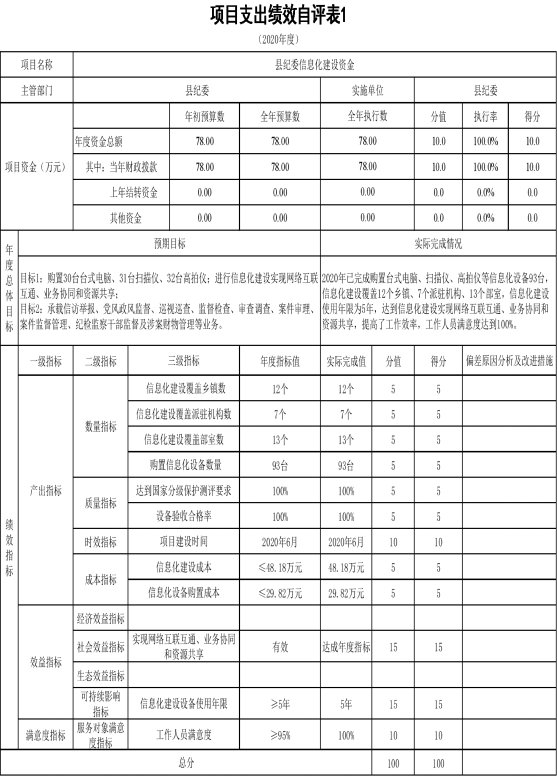 收入支出决算总表公开01表编制单位：新疆巴州中共和静县纪律检查委员会2020年度金额单位：万元注：本表反映部门本年度的总收支和年末结转结余情况。收入决算表公开02表编制单位：新疆巴州中共和静县纪律检查委员会2020年度金额单位：万元注：本表反映部门本年度取得的各项收入情况。编制单位：新疆巴州中共和静县纪律检查委员会支出决算表2020年度公开03表 金额单位：万元注：本表反映部门本年度各项支出情况。财政拨款收入支出决算总表编制单位：新疆巴州中共和静县纪律检查委员会2020年度公开04表 金额单位：万元注：本表反映部门本年度一般公共预算财政拨款、政府性基金预算财政拨款和国有资本经营预算财政拨款的总收支和年末结转结余情况。一般公共预算财政拨款支出决算表编制单位：新疆巴州中共和静县纪律检查委员会2020年度公开05表 金额单位：万元注：本表反映部门本年度一般公共预算财政拨款支出情况。一般公共预算财政拨款基本支出决算明细表编制单位：新疆巴州中共和静县纪律检查委员会2020年度公开06表 金额单位：万元注：本表反映部门本年度一般公共预算财政拨款基本支出明细情况。一般公共预算财政拨款“三公”经费支出决算表编制单位：新疆巴州中共和静县纪律检查委员会2020年度公开07表 金额单位：万元注：本表反映部门本年度“三公”经费支出预决算情况。其中：预算数为“三公”经费年初预算数，决算数是包括当年一般公共预算财政拨款和以前年度结转资金安排的实际支出。政府性基金预算财政拨款收入支出决算表编制单位：新疆巴州中共和静县纪律检查委员会2020年度公开08表 金额单位：万元注：本表反映部门本年度政府性基金预算财政拨款收入、支出及结转和结余情况。2020年度无政府性基金预算财政拨款收入支出，此表为空。国有资本经营预算财政拨款收入支出决算表编制单位：新疆巴州中共和静县纪律检查委员会2020年度公开09表 金额单位：万元注：本表反映部门本年度国有资本经营预算财政拨款收入、支出及结转和结余情况。2020年度无国有资本经营预算财政拨款收入支出，此表为空。收入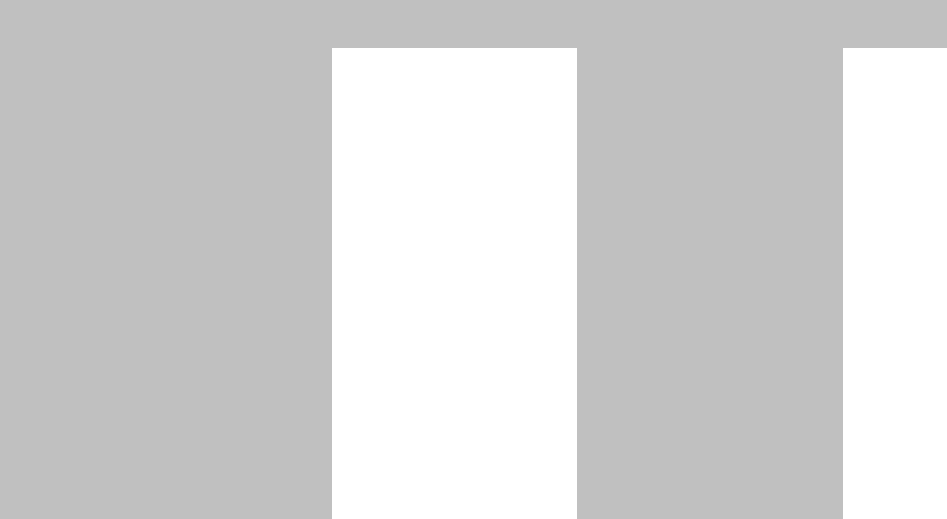 收入收入支出支出支出项目行次决算数项目(按功能分类)行次决算数栏次1栏次2一、一般公共预算财政拨款收入11,359.12一、一般公共服务支出311,111.46二、政府性基金预算财政拨款收入20.00二、外交支出320.00三、国有资本经营预算财政拨款收入30.00三、国防支出330.00四、上级补助收入40.00四、公共安全支出340.00五、事业收入50.00五、教育支出350.00六、经营收入60.00六、科学技术支出360.00七、附属单位上缴收入70.00七、文化旅游体育与传媒支出370.00八、其他收入80.00八、社会保障和就业支出38109.719九、卫生健康支出3963.6110十、节能环保支出400.0011十一、城乡社区支出410.0012十二、农林水支出420.0013十三、交通运输支出430.0014十四、资源勘探工业信息等支出440.0015十五、商业服务业等支出450.0016十六、金融支出460.0017十七、援助其他地区支出470.0018十八、自然资源海洋气象等支出480.0019十九、住房保障支出4974.3420二十、粮油物资储备支出500.0021二十一、国有资本经营预算支出510.0022二十二、灾害防治及应急管理支出520.0023二十三、其他支出530.0024二十四、债务还本支出540.0025二十五、债务付息支出550.0026二十六、抗疫特别国债安排的支出560.00本年收入合计271,359.12本年支出合计571,359.12使用非财政拨款结余280.00结余分配580.00年初结转和结余290.00年末结转和结余590.00总计301,359.12总计601,359.12项目项目项目项目本年收入合计财政拨款收入上级补助收入事业收入事业收入经营收入附属单位上缴收入其他收入支出功能分类科目编码支出功能分类科目编码支出功能分类科目编码科目名称本年收入合计财政拨款收入上级补助收入小计其中：教育收费经营收入附属单位上缴收入其他收入类款项栏次12345678类款项合计1,359.121,359.120.000.000.000.000.000.00201201201一般公共服务支出1,111.461,111.460.000.000.000.000.000.00201112011120111纪检监察事务1,093.981,093.980.000.000.000.000.000.00201110120111012011101行政运行961.72961.720.000.000.000.000.000.00201119920111992011199其他纪检监察事务支出132.26132.260.000.000.000.000.000.00201322013220132组织事务17.4917.490.000.000.000.000.000.00201329920132992013299其他组织事务支出17.4917.490.000.000.000.000.000.00208208208社会保障和就业支出109.71109.710.000.000.000.000.000.00208052080520805行政事业单位养老支出109.71109.710.000.000.000.000.000.00208050120805012080501行政单位离退休4.784.780.000.000.000.000.000.00208050520805052080505机关事业单位基本养老保险缴费支出97.0197.010.000.000.000.000.000.00208050620805062080506机关事业单位职业年金缴费支出7.927.920.000.000.000.000.000.00210210210卫生健康支出63.6163.610.000.000.000.000.000.00210112101121011行政事业单位医疗63.6163.610.000.000.000.000.000.00210110121011012101101行政单位医疗41.1041.100.000.000.000.000.000.00210110221011022101102事业单位医疗0.740.740.000.000.000.000.000.00210110321011032101103公务员医疗补助21.7621.760.000.000.000.000.000.00221221221住房保障支出74.3474.340.000.000.000.000.000.00221022210222102住房改革支出74.3474.340.000.000.000.000.000.00221020122102012210201住房公积金74.3474.340.000.000.000.000.000.00项目项目项目项目本年支出合计基本支出项目支出上缴上级支出经营支出对附属单位补助支 出支出功能分类科目编码支出功能分类科目编码支出功能分类科目编码科目名称本年支出合计基本支出项目支出上缴上级支出经营支出对附属单位补助支 出类款项栏次123456类款项合计1,359.121,359.120.000.000.000.00201201201一般公共服务支出1,111.461,111.460.000.000.000.00201112011120111纪检监察事务1,093.981,093.980.000.000.000.00201110120111012011101行政运行961.72961.720.000.000.000.00201119920111992011199其他纪检监察事务支出132.26132.260.000.000.000.00201322013220132组织事务17.4917.490.000.000.000.00201329920132992013299其他组织事务支出17.4917.490.000.000.000.00208208208社会保障和就业支出109.71109.710.000.000.000.00208052080520805行政事业单位养老支出109.71109.710.000.000.000.00208050120805012080501行政单位离退休4.784.780.000.000.000.00208050520805052080505机关事业单位基本养老保险缴费支出97.0197.010.000.000.000.00208050620805062080506机关事业单位职业年金缴费支出7.927.920.000.000.000.00210210210卫生健康支出63.6163.610.000.000.000.00210112101121011行政事业单位医疗63.6163.610.000.000.000.00210110121011012101101行政单位医疗41.1041.100.000.000.000.00210110221011022101102事业单位医疗0.740.740.000.000.000.00210110321011032101103公务员医疗补助21.7621.760.000.000.000.00221221221住房保障支出74.3474.340.000.000.000.00221022210222102住房改革支出74.3474.340.000.000.000.00221020122102012210201住房公积金74.3474.340.000.000.000.00收     入收     入收     入支     出支     出支     出支     出支     出支     出项    目行次决算数项目（按功能分类）行次决算数决算数决算数决算数项    目行次决算数项目（按功能分类）行次小计一般公共预算财 政拨款政府性基金预算 财政拨款国有资本经营预算 财政拨款栏    次1栏    次2345一、一般公共预算财政拨款11,359.12一、一般公共服务支出331,111.461,111.460.000.00二、政府性基金预算财政拨款20.00二、外交支出340.000.000.000.00三、国有资本经营预算财政拨款30.00三、国防支出350.000.000.000.004四、公共安全支出360.000.000.000.005五、教育支出370.000.000.000.006六、科学技术支出380.000.000.000.007七、文化旅游体育与传媒支出390.000.000.000.008八、社会保障和就业支出40109.71109.710.000.009九、卫生健康支出4163.6163.610.000.0010十、节能环保支出420.000.000.000.0011十一、城乡社区支出430.000.000.000.0012十二、农林水支出440.000.000.000.0013十三、交通运输支出450.000.000.000.0014十四、资源勘探工业信息等支出460.000.000.000.0015十五、商业服务业等支出470.000.000.000.0016十六、金融支出480.000.000.000.0017十七、援助其他地区支出490.000.000.000.0018十八、自然资源海洋气象等支出500.000.000.000.0019十九、住房保障支出5174.3474.340.000.0020二十、粮油物资储备支出520.000.000.000.0021二十一、国有资本经营预算支出530.000.000.000.0022二十二、灾害防治及应急管理支出540.000.000.000.0023二十三、其他支出550.000.000.000.0024二十四、债务还本支出560.000.000.000.0025二十五、债务付息支出570.000.000.000.0026二十六、抗疫特别国债安排的支出580.000.000.000.00本年收入合计271,359.12本年支出合计591,359.121,359.120.000.00年初财政拨款结转和结余280.00年末财政拨款结转和结余600.000.000.000.00一、一般公共预算财政拨款290.0061二、政府性基金预算财政拨款300.0062三、国有资本经营预算财政拨款310.0063总计321,359.12总计641,359.121,359.120.000.00项目项目项目项目本年支出本年支出本年支出支出功能分类科目编码支出功能分类科目编码支出功能分类科目编码科目名称合计基本支出项目支出类款项栏次123类款项合计1,359.121,359.120.00201201201一般公共服务支出1,111.461,111.460.00201112011120111纪检监察事务1,093.981,093.980.00201110120111012011101行政运行961.72961.720.00201119920111992011199其他纪检监察事务支出132.26132.260.00201322013220132组织事务17.4917.490.00201329920132992013299其他组织事务支出17.4917.490.00208208208社会保障和就业支出109.71109.710.00208052080520805行政事业单位养老支出109.71109.710.00208050120805012080501行政单位离退休4.784.780.00208050520805052080505机关事业单位基本养老保险缴费支出97.0197.010.00208050620805062080506机关事业单位职业年金缴费支出7.927.920.00210210210卫生健康支出63.6163.610.00210112101121011行政事业单位医疗63.6163.610.00210110121011012101101行政单位医疗41.1041.100.00210110221011022101102事业单位医疗0.740.740.00210110321011032101103公务员医疗补助21.7621.760.00221221221住房保障支出74.3474.340.00221022210222102住房改革支出74.3474.340.00221020122102012210201住房公积金74.3474.340.00人员经费人员经费人员经费公用经费公用经费公用经费公用经费公用经费公用经费经济分类科 目编码科目名称金额经济分类科 目编码科目名称金额经济分类科 目编码科目名称金额301工资福利支出972.24302商品和服务支出205.07307债务利息及费用支出0.0030101基本工资296.7930201办公费122.2330701国内债务付息0.0030102津贴补贴408.1830202印刷费5.6130702国外债务付息0.0030103奖金24.3230203咨询费0.0030703国内债务发行费用0.0030106伙食补助费0.0030204手续费0.0030704国外债务发行费用0.0030107绩效工资0.0030205水费0.00310资本性支出164.4530108机关事业单位基本养老保险缴费97.0130206电费0.0031001房屋建筑物购建0.0030109职业年金缴费7.9230207邮电费1.6531002办公设备购置27.8630110职工基本医疗保险缴费41.8530208取暖费12.9431003专用设备购置45.7830111公务员医疗补助缴费21.7630209物业管理费0.0031005基础设施建设0.0030112其他社会保障缴费0.0830211差旅费18.7431006大型修缮0.0030113住房公积金74.3430212因公出国（境）费用0.0031007信息网络及软件购置更新0.0030114医疗费0.0030213维修（护）费0.0031008物资储备0.0030199其他工资福利支出0.0030214租赁费2.0031009土地补偿0.00303对个人和家庭的补助17.3630215会议费0.0031010安置补助0.0030301离休费0.0030216培训费9.6731011地上附着物和青苗补偿0.0030302退休费1.5330217公务接待费1.1931012拆迁补偿0.0030303退职（役）费0.0030218专用材料费0.0031013公务用车购置0.0030304抚恤金0.0030224被装购置费0.0031019其他交通工具购置90.8230305生活补助12.5830225专用燃料费0.0031021文物和陈列品购置0.0030306救济费0.0030226劳务费0.0031022无形资产购置0.0030307医疗费补助0.0030227委托业务费0.0031099其他资本性支出0.0030308助学金0.0030228工会经费0.00312对企业补助0.0030309奖励金3.2530229福利费0.0031201资本金注入0.0030310个人农业生产补贴0.0030231公务用车运行维护费2.8531203政府投资基金股权投资0.0030311代缴社会保险费0.0030239其他交通费用28.1931204费用补贴0.0030399其他对个人和家庭的补助0.0030240税金及附加费用0.0031205利息补贴0.0030299其他商品和服务支出0.0031299其他对企业补助0.00399其他支出0.0039906赠与0.0039907国家赔偿费用支出0.0039908对民间非营利组织和群众性自治组织补贴0.0039999其他支出0.00人员经费合计人员经费合计989.60公用经费合计公用经费合计公用经费合计公用经费合计公用经费合计369.52预算数预算数预算数预算数预算数预算数决算数决算数决算数决算数决算数决算数合计因公出国（境） 费公务用车购置及运行维护费公务用车购置及运行维护费公务用车购置及运行维护费公务接待费合计因公出国（境） 费公务用车购置及运行维护费公务用车购置及运行维护费公务用车购置及运行维护费公务接待费合计因公出国（境） 费小计公务用车购置费公务用车运行维 护费公务接待费合计因公出国（境） 费小计公务用车购置费公务用车运行维 护费公务接待费12345678910111237.500.0034.500.0034.503.004.040.002.850.002.851.19项目项目项目项目年初结转和结余本年收入本年支出本年支出本年支出年末结转和结余支出功能分类科目编码支出功能分类科目编码支出功能分类科目编码科目名称年初结转和结余本年收入合计基本支出项目支出年末结转和结余类款项栏次123456类款项合计项目项目项目项目年初结转和结余本年收入本年支出年末结转和结余年末结转和结余年末结转和结余支出功能分类科目编码支出功能分类科目编码支出功能分类科目编码科目名称年初结转和结余本年收入本年支出合计结转结余类款项栏次123456类款项合计